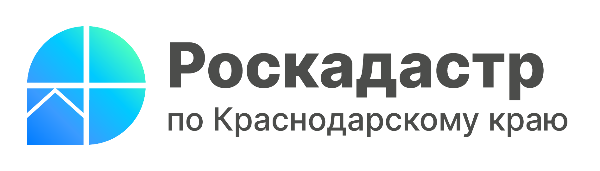 07.07.2023В Анапе прошла первая спартакиада среди работников ППК «Роскадастр»В соревнованиях приняли участие филиалы публично-правовой компании «Роскадастр» Южного федерального округа и центрального аппарата Компании.Первое место заняла команда филиала ППК «Роскадастр» по Краснодарскому краю, второе – команда центрального аппарата ППК «Роскадастр», закрыла тройку призеров команда филиала ППК «Роскадастр» по Республике Калмыкия.Цель спартакиады – популяризация здорового образа жизни, привлечение к занятиям физической культурой и спортом максимального количества работников Компании.«Проведение спортивных мероприятий – отличный инструмент для сплочения коллектива, укрепления дружбы и сотрудничества, который активно применяется в системе Большого Росреестра. В настоящее время такие мероприятия для ППК «Роскадастр» приобретают особую актуальность, поскольку Компания создана в 2022 году путем интеграции Федеральной кадастровой палаты Росреестра, Центра геодезии, картографии и инфраструктуры пространственных данных и акционерного общества «Ростехинветаризация – Федеральное БТИ»», – сказал заместитель генерального директора ППК «Роскадастр» Вадим Здоренко.Соревнования проводились по четырем видам спорта – волейбол, настольный теннис, бильярд и плавание.«Филиалу ППК «Роскадастр» выпала уникальная возможность получить опыт в организации мероприятия, которое несомненно помогло укрепить взаимоотношения с коллегами из соседних регионов и вывести их на новый уровень. Наша команда одержала победу в командном зачете. Каждый из наших работников приложил максимум усилий, чтобы добиться лучшего результата соревнований», – отметил директор филиала ППК «Роскадастр» по Краснодарскому краю Иван Сулим.По словам директора филиала ППК «Роскадастр» по Республике Калмыкия Бемби Лиджиева, спартакиада подарила всем участникам незабываемые эмоции и впечатления. «Это был большой спортивный праздник, в котором организаторы продумали все для комфорта игроков и создали благоприятную атмосферу. Участники мероприятия смогли не только сразиться в различных видах спорта, но и обсудить некоторые рабочие моменты, обменяться опытом. Спартакиада дала возможность представителям разных филиалов ощутить себя единым целым, одной большой командой», – сказал Бемби Лиджиев.В соревнованиях также приняли участие команды филиалов Компании по Республике Адыгея, Астраханской области, Волгоградской области и Ростовской области.Помимо спартакиады участники встречи приняли участие в совещании, в ходе которого были подведены итоги работы Компании за первое полугодие 2023 года и поставлены задачи на второе полугодие.______________________________________________________________________________________________________Пресс-служба филиала ППК «Роскадастр» по Краснодарскому краю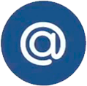 press23@23.kadastr.ru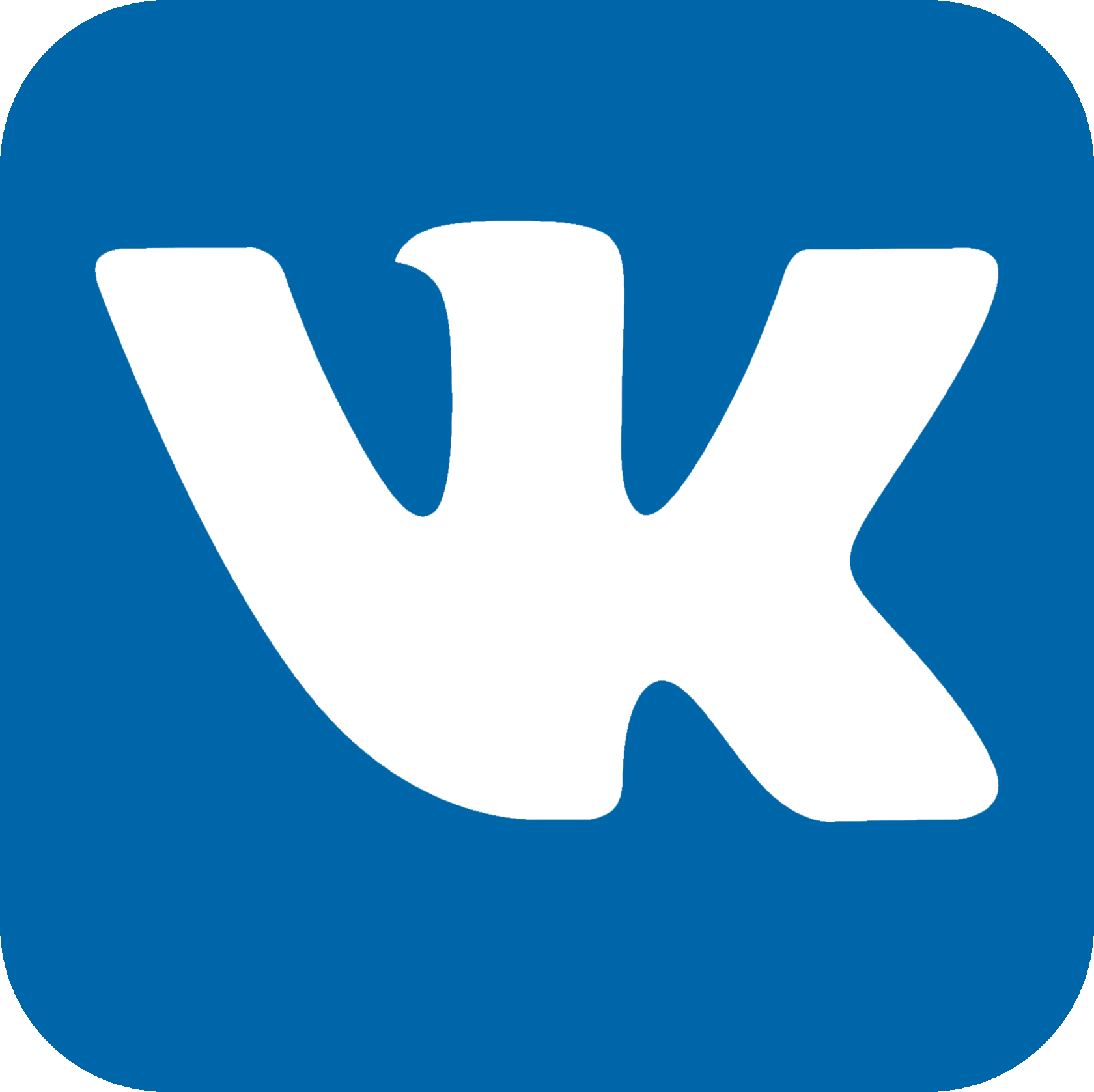 https://vk.com/kadastr_krd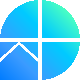 https://kadastr.ru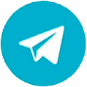 https://t.me/kadastr_kuban